Das vorliegende Formular dient als Gesuch für Finanzhilfen, welche an Organisationen im Sinne von Art. 5 Abs. 2 KIG gewährt werden können.Dieses Formular ist dem Eidgenössischen Büro für Konsumentenfragen (BFK) bis spätestens zum 31. Januar 2024 zu retournieren.Das ausgefüllte Formular ist dem BFK vorzugsweise elektronisch zuzustellen.Haben Sie Fragen zum Ausfüllen des Formulars? Zögern Sie nicht, Matthias Gehrig vom BFK zu kontaktieren:Telefon: 058 462 31 20, E-Mail: matthias.gehrig@bfk.admin.chName des ProjektsAngaben zur beantragenden OrganisationAngaben zum ProjektProjektkosten und ProjektfinanzierungSchätzung der ProjektkostenFinanzhilfe von anderen BundesstellenErforderliche UnterlagenBitte legen Sie Ihrem Gesuch die folgenden Unterlagen bei:Statuten der beantragenden Organisation, falls erforderlich (ihre Organisation beantragt zum ersten Mal Finanzhilfe oder die Statuten wurden geändert).Unterschriften Bitte beachten Sie, dass bis zum 31. Oktober 2024 die folgenden Unterlagen eingereicht werden müssen:Projektabschlussbericht (Formular «Projektabschlussbericht»), falls das Projekt per 31. Oktober 2024 abgeschlossenen wurde.Projektstatusbericht (Formular «Projektstatusbericht»), falls das Projekt per 31. Oktober 2024 nicht abgeschlossenen wurde, jedoch bereits Kosten angefallen sind.Belege für die externen Projektkosten.Elektronische und/oder gedruckte Endprodukte des Projekts.Anhang: Erklärungen zu der KostentabelleGrundsätzlich unterscheiden wir zwischen internen und externen Kosten.Formular «Gesuch»Gesuch für Finanzhilfen an Organisationen im Sinne von Art. 5 Abs. 2 KIG für das Jahr 2024 Projekttitel:Beantragende Organisation:Ansprechperson:Anschrift:PLZ:Ort:Telefon:E-Mail:Projekt-KurzbeschriebBeschreiben Sie in wenigen Sätzen, um was es beim Projekt geht:Dem Projekt zugrunde liegendes KonsumentenproblemWelches Konsumentenproblem liegt dem Projekt zugrunde? Mit welcher Problemstellung befasst sich das Projekt?Ziele des ProjektsZiele des ProjektsWas soll mit dem Projekt erreicht werden? Welches sind die Ziele hinsichtlich des Konsumentenproblems, das dem Projekt zugrunde liegt? Was soll mit dem Projekt erreicht werden? Welches sind die Ziele hinsichtlich des Konsumentenproblems, das dem Projekt zugrunde liegt? Ziel 1:Ziel 2:Ziel 3:Zielgruppen des ProjektsAuf welche Gruppen von Konsumenten zielt das Projekt ab?Projekt-OutputsProjekt-OutputsWelches sind die elektronischen und/oder gedruckten Endprodukte, die im Verlauf des Projekts produziert und distribuiert werden?Welches sind die elektronischen und/oder gedruckten Endprodukte, die im Verlauf des Projekts produziert und distribuiert werden?Endprodukt 1:Endprodukt 2:Endprodukt 3:Kommunikation über das ProjektKommunikation über das ProjektMittels welcher Kommunikationsinstrumente sollen die Konsumenten über das Projekt und die Ergebnisse des Projekts informiert werden?Mittels welcher Kommunikationsinstrumente sollen die Konsumenten über das Projekt und die Ergebnisse des Projekts informiert werden?Instrument 1:Instrument 2:Instrument 3:Instrument 4:Instrument 5:Vorgehen, Termine und MeilensteineVorgehen, Termine und MeilensteineWelche wesentlichen Projektphasen können differenziert werden? Bitte benennen Sie diese und führen Sie die diesbezüglichen Meilensteine auf.Welche wesentlichen Projektphasen können differenziert werden? Bitte benennen Sie diese und führen Sie die diesbezüglichen Meilensteine auf.Phase 1:Phase 2:Phase 3:Phase 4:ProjektorganisationProjektorganisationProjektorganisationProjektorganisationWer ist als Projektleiter bzw. als Projektleiterin vorgesehen?Wer ist als Projektleiter bzw. als Projektleiterin vorgesehen?Wer ist als Projektleiter bzw. als Projektleiterin vorgesehen?Wer ist als Projektleiter bzw. als Projektleiterin vorgesehen?Vorname/Name:Vorname/Name:Vorname/Name:Organisation:Wirken beim Projekt in einem für die inhaltliche Konzeption wesentlichen Ausmass externe Partnerorganisationen mit?Wirken beim Projekt in einem für die inhaltliche Konzeption wesentlichen Ausmass externe Partnerorganisationen mit?Wirken beim Projekt in einem für die inhaltliche Konzeption wesentlichen Ausmass externe Partnerorganisationen mit?Wirken beim Projekt in einem für die inhaltliche Konzeption wesentlichen Ausmass externe Partnerorganisationen mit?NeinNeinNeinJa, und zwar folgende: BemerkungenHaben Sie Bemerkungen zum Projekt?Machen Sie die nötigen Angaben zu den geschätzten Projektkosten.Machen Sie die nötigen Angaben zu den geschätzten Projektkosten.Machen Sie die nötigen Angaben zu den geschätzten Projektkosten.Machen Sie die nötigen Angaben zu den geschätzten Projektkosten.Machen Sie die nötigen Angaben zu den geschätzten Projektkosten.Machen Sie die nötigen Angaben zu den geschätzten Projektkosten.Machen Sie die nötigen Angaben zu den geschätzten Projektkosten.Machen Sie die nötigen Angaben zu den geschätzten Projektkosten.Machen Sie die nötigen Angaben zu den geschätzten Projektkosten. Im Anhang finden Sie detaillierte Erläuterungen dazu, wie die Tabelle auszufüllen ist. Im Anhang finden Sie detaillierte Erläuterungen dazu, wie die Tabelle auszufüllen ist. Im Anhang finden Sie detaillierte Erläuterungen dazu, wie die Tabelle auszufüllen ist. Im Anhang finden Sie detaillierte Erläuterungen dazu, wie die Tabelle auszufüllen ist. Im Anhang finden Sie detaillierte Erläuterungen dazu, wie die Tabelle auszufüllen ist. Im Anhang finden Sie detaillierte Erläuterungen dazu, wie die Tabelle auszufüllen ist. Im Anhang finden Sie detaillierte Erläuterungen dazu, wie die Tabelle auszufüllen ist. Im Anhang finden Sie detaillierte Erläuterungen dazu, wie die Tabelle auszufüllen ist. Im Anhang finden Sie detaillierte Erläuterungen dazu, wie die Tabelle auszufüllen ist.Interne ProjektkostenInterne ProjektkostenInterne ProjektkostenInterne ProjektkostenTätigkeitTätigkeitTätigkeitAnzahlprojektbezogener
ArbeitsstundenAnzahlprojektbezogener
ArbeitsstundenBrutto-Lohnpro Netto-ArbeitsstundeVollkosten pro
projektbezogenerArbeitsstunde Vollkosten pro
projektbezogenerArbeitsstunde Kosten      h      h       CHF      CHF      CHF      CHF      h      h      CHF      CHF      CHF      CHF      h      h      CHF      CHF      CHF      CHF       h       h      CHF      CHF      CHF      CHFTotal interne ProjektkostenTotal interne ProjektkostenTotal interne ProjektkostenTotal interne Projektkosten      CHFExterne ProjektkostenExterne ProjektkostenExterne ProjektkostenExterne ProjektkostenKostenProduktionskostenProduktionskosten      CHFDistributionskostenDistributionskosten      CHFAndere externe Projektkosten:       CHFTotal externe ProjektkostenTotal externe ProjektkostenTotal externe ProjektkostenTotal externe Projektkosten      CHFTotal ProjektkostenTotal Projektkosten      CHFHaben Sie Bemerkungen zu Ihren Angaben zu den geschätzten Projektkosten?Haben Sie bei anderen Bundesstellen für das gleiche Projekt um Finanzhilfen nachgesucht oder beabsichtigen Sie dies? Falls ja: Bitte geben Sie die Bundesstelle, ihre Kontaktperson in der Bundesstelle und die Höhe der Finanzhilfe (sofern bereits bekannt) an.Haben Sie bei anderen Bundesstellen für das gleiche Projekt um Finanzhilfen nachgesucht oder beabsichtigen Sie dies? Falls ja: Bitte geben Sie die Bundesstelle, ihre Kontaktperson in der Bundesstelle und die Höhe der Finanzhilfe (sofern bereits bekannt) an.Haben Sie bei anderen Bundesstellen für das gleiche Projekt um Finanzhilfen nachgesucht oder beabsichtigen Sie dies? Falls ja: Bitte geben Sie die Bundesstelle, ihre Kontaktperson in der Bundesstelle und die Höhe der Finanzhilfe (sofern bereits bekannt) an.Nein, das Projekt erhält von keiner anderen Bundesstelle Finanzhilfen.Nein, das Projekt erhält von keiner anderen Bundesstelle Finanzhilfen.Ja:Bundesstelle:Kontaktperson:Höhe der Finanzhilfe:      CHFOrt:Datum:Unterschriften:Unterschriften: Elektronische Unterschrift: Elektronische Unterschrift: Handschriftliche Unterschrift: Handschriftliche Unterschrift:………………………………………………………………………………………………………………………………………………………………………………………………………Interne KostenUnter internen Projektkosten verstehen wir die Kosten, die aufgrund von organisationsinternen Arbeitsaufwänden für das Projekt entstehen. Sie werden berechnet als Produkt aus der Zahl der projektbezogenen Arbeitsstunden und den Vollkosten pro projektbezogener Arbeitsstunde:Interne Projektkosten = Anzahl projektbezogener Arbeitsstunden x Vollkosten pro projektbezogener Arbeitsstunde.Was ist unter «Vollkosten pro projektbezogener Arbeitsstunde» zu verstehen?In den Vollkosten pro projektbezogener Arbeitsstunden sind nicht nur die Lohnkosten der Mitarbeitenden, die projektbezogene Leistungen erbringen, enthalten, sondern auch anteilige Infrastrukturkosten (Raum- und Arbeitsplatzkosten) und anteilige Personaloverhead-Kosten (Mitarbeiterführung, Finanzbuchhaltung, Personaladministration etc.).Wie ermitteln Sie die Vollkosten pro projektbezogener Arbeitsstunde?Vorgehen von Organisationen, die externe Stundensätze kennenDie Vollkosten pro Arbeitsstunde entsprechen in der Regel dem externen Stundensatz, d.h. dem Stundensatz, mit dem externen Kunden Leistungen verrechnet werden, die nach Aufwand abgerechnet werden. Diesen Stundensatz nennen wir «externen Stundensatz».  Wenn Ihre Organisation derartige externe Stundensätze kennt, können Sie diese als Vollkosten pro Arbeitsstunde geltend machen. Dabei ist zu berücksichtigen, dass für einen administrativen Sachbearbeiter mit einem tiefen Lohn nicht der gleiche externe Stundensatz geltend gemacht werden kann wie für einen hochspezialisierten Fachmitarbeiter mit einem hohen Lohn.Damit wir die geltend gemachten Stundensätze validieren können, müssen Organisationen, die externe Stundensätze geltend machen, zusätzlich zu den Vollkosten pro projektbezogener Arbeitsstunden den Brutto-Lohn pro Netto-Arbeitsstunde angegeben. Der Brutto-Lohn pro Netto-Arbeitsstunde ist gegeben durch den Quotienten aus dem Brutto-Jahressalär (exkl. Sozialversicherungsbeiträge des Arbeitgebers und anderer Personalnebenkosten) des Projektmitarbeiters und dessen Netto-Jahresarbeitszeit (Jahresarbeitszeit exklusive Ferien und Feiertage):Das BFK ist berechtigt, geltend gemachte Vollkostensätze, die unverhältnismässig hoch sind, abzulehnen bzw. zu kürzen. Des Weiteren kann das BFK von den Organisationen den Nachweis verlangen, dass die geltend gemachten Stundensätze tatsächlich den Vollkosten entsprechen.Vorgehen von Organisationen, die keine externen Stundensätze kennenBitte nehmen Sie mit dem BFK Kontakt auf. Das BFK verfügt über ein Excel-basiertes Kostenmodell, mit dem wir die Vollkosten pro projektbezogener Arbeitsstunde zusammen mit Ihnen bestimmen können.   Externe KostenUnter externen Projektkosten sind Kosten zu verstehen, die von einem externen Dienstleister in Rechnung gestellt werden. In Bezug auf die externen Projektkosten unterscheiden wir zwischenDistributionskosten, Produktionskosten und allfälligen anderen externen Projektkosten.Bemerkungen:Die externen Kosten schätzen Sie idealerweise auf der Grundlage von Offerten, die Sie bereits eingeholt haben oder auf der Grundlage Ihrer Erfahrungen mit ähnlichen Aufträgen, die Sie in der Vergangenheit an externe Dienstleister vergeben haben.Im Rahmen des Projektabschlussberichts bzw. des Projektstatusberichts müssen die externen Kosten mit Rechnungskopien belegt werden.Beispiel: Wie fülle ich die Kostentabelle aus? 
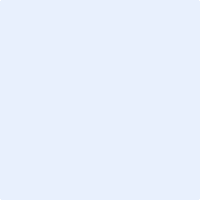 